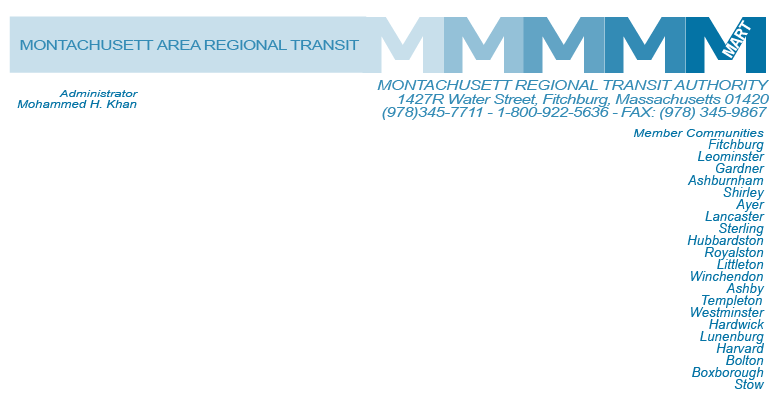 POSTED 2.23.2017 2PM EABMEETING OF THE MART Finance COmmitteeMonday, February 27, 201711:00 A.M.   AgendaApproval of Minutes December 6, 2016 Financial Update as of October, Fiscal Year 2017Budget and Expenditures Report 4 months FY2017FY2018 Budget-Proposed Open Items      AdjournmentC:	City and Town Clerks: Please post this notice pursuant to MA General Laws Chapter 30A, Sections 18-25.